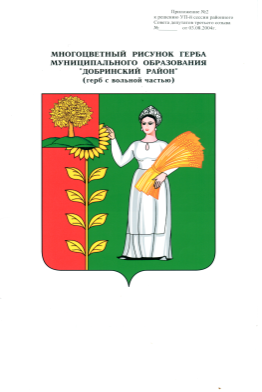 ПОСТАНОВЛЕНИЕАДМИНИСТРАЦИИ ДОБРИНСКОГО МУНИЦИПАЛЬНОГО РАЙОНА ЛИПЕЦКОЙ ОБЛАСТИп.Добринка16.08.2021г.                                                                                                            №  580   В соответствии со статьей 174.3 Бюджетного кодекса Российской Федерации, постановлением Правительства Российской Федерации от 22 июня 2019 года N 796 "Об общих требованиях к оценке налоговых расходов субъектов Российской Федерации и муниципальных образований" администрация Добринского муниципального района Липецкой области Российской ФедерацииПОСТАНОВЛЯЕТ:1. Утвердить Порядок формирования перечня налоговых расходов  Добринского муниципального района согласно приложению 1.2. Утвердить Порядок оценки налоговых расходов Добринского муниципального района согласно приложению 2.3. Контроль за исполнением настоящего постановления возложить на  начальника управления финансов администрации  Добринского муниципального района   О. А. Быкову.Глава администрации Добринскогомуниципального района                                                                  Р.И. ЧенцовПриложение 1к постановлению администрации  Добринского  муниципального района                                                                                                    №   580     от       16.08.2021г.ПОРЯДОКФОРМИРОВАНИЯ ПЕРЕЧНЯ НАЛОГОВЫХ РАСХОДОВ ДОБРИНСКОГО МУНИЦИПАЛЬНОГО РАЙОНА ЛИПЕЦКОЙ ОБЛАСТИ1. Настоящий Порядок определяет процедуру формирования перечня налоговых расходов Добринского муниципального района Липецкой области  (далее – Перечень налоговых расходов).2. Перечень налоговых расходов содержит сведения о распределении налоговых расходов  Добринского муниципального района (далее – налоговые расходы) в соответствии с целями муниципальных программ  Добринского муниципального района  (далее муниципальные программы), структурных элементов муниципальных программ и (или) целями социально-экономической политики  Добринского муниципального района, не относящимися к муниципальным программам, а также об органах местного самоуправления  Добринского района, ответственных за достижение соответствующих налоговому расходу целей  муниципальной программы и (или) целей социально-экономической политики  Добринского муниципального района, не относящихся к муниципальным программам (далее – кураторы налоговых расходов).3. Перечень налоговых расходов формируется ежегодно в электронной форме в соответствии с приложением к настоящему Порядку.4. В целях формирования Перечня налоговых расходов:1)  управление финансов администрации  Добринского муниципального района (далее – управление финансов) до 1 февраля направляет в комитет  экономики и  инвестиционной деятельности администрации  Добринского муниципального района (далее –комитет  экономики) информацию о налоговых расходах, действовавших в отчетном году и в году, предшествующем отчетному году, содержащую:наименование налога;наименование налогового расхода;нормативные правовые акты, которыми предусматриваются льготы, с указанием соответствующих положений (статей, частей, пунктов, подпунктов, абзацев);категории налогоплательщиков, для которых предусмотрены льготы;условия предоставления льгот;дату вступления в силу нормативных правовых актов, устанавливающих льготы;дату вступления в силу нормативных правовых актов, отменяющих льготы;2) комитет  экономикидо 15 апреля распределяет налоговые расходы по муниципальным программам, их структурным элементам, целям социально-экономической политики Добринского муниципального района, не относящимся к муниципальным программам, и закрепляет кураторов налоговых расходов;до 1 июня размещает Перечень налоговых расходов на официальном сайте администрации  Добринского муниципального района в информационно-телекоммуникационной сети Интернет.5. В случае введения новых налоговых расходов и (или) отмены действующих налоговых расходов  управление финансов уведомляет  комитет экономики о введении нового налогового расхода, изменении действующего налогового расхода или его отмене в течение 10 рабочих дней со дня, следующего за днем принятия соответствующего нормативного правового акта.Комитет  экономики в течение 10 рабочих дней со дня, следующего за днем получения уведомления от  управления  финансов, вносит соответствующие изменения в Перечень налоговых расходов, закрепляет куратора налоговых расходов для вновь введенных налоговых расходов.Приложениек Порядку формированияперечня налоговых расходов Добринского муниципального района      Перечень налоговых расходов  Добринского муниципального района                                                                                                       ТаблицаПриложение 2к постановлению администрации  Добринского  муниципального района                                                                                                             №580         от16.08.2021г.ПОРЯДОКОЦЕНКИ НАЛОГОВЫХ РАСХОДОВ  ДОБРИНСКОГО МУНИЦИПАЛЬНОГО РАЙОНА ЛИПЕЦКОЙ ОБЛАСТИ1. Настоящий Порядок определяет правила проведения оценки налоговых расходов  Добринского муниципального района (далее - налоговые расходы).2. Оценка налоговых расходов включает в себя комплекс мероприятий по оценке объемов налоговых расходов, обусловленных льготами, предоставленными плательщикам, а также по оценке эффективности налоговых расходов.3. В целях проведения оценки налоговых расходов:1)  управление финансов администрации  Добринского муниципального района (далее – управление финансов):до 1 февраля направляет в Межрайонную ИФНС №1  по Липецкой области сведения о категориях плательщиков налогов с указанием обуславливающих соответствующие налоговые расходы нормативных правовых актов  Добринского муниципального района, в том числе действовавших в отчетном году и в году, предшествующем отчетному году;до 10 апреля направляет в комитет экономики и  инвестиционной деятельности администрации Добринского муниципального района (далее –комитет экономики) сведения:о категориях плательщиков налогов с указанием обуславливающих соответствующие налоговые расходы нормативных правовых актов  Добринского муниципального района, в том числе действовавших в отчетном году и в году, предшествующем отчетному году;о количестве плательщиков, воспользовавшихся льготами;о суммах выпадающих доходов консолидированного бюджета  Добринского муниципального района по каждому налоговому расходу;об объемах налогов, задекларированных для уплаты плательщиками в консолидированный бюджет Добринского муниципального района по каждому налоговому расходу, в отношении налоговых расходов, предполагающих стимулирование экономической активности субъектов предпринимательской деятельности и последующее увеличение доходов бюджета Добринского муниципального района (далее - стимулирующие налоговые расходы);до 1 июня направляет в управление финансов Липецкой области данные для оценки эффективности налоговых расходов по перечню согласно приложению 1 к настоящему Порядку;до 20 июля направляет в комитет  экономики сведения об объеме льгот за отчетный финансовый год, сведения о налогах, задекларированных для уплаты плательщиками, имеющими право на льготы, в отчетном году;2) комитет  экономики и инвестиционной деятельности:до 15 апреля закрепляет налоговые расходы за органами местного самоуправления  Добринского муниципального района, ответственными за достижение соответствующих налоговому расходу целей муниципальной программы  Добринского муниципального района (далее - муниципальные программы) и (или) целей социально-экономической политики  Добринского муниципального района, не относящихся к муниципальным программам (далее - кураторы налоговых расходов), и доводит до них указанную информацию;до 25 мая обобщает результаты оценки эффективности налоговых расходов на основе данных, представленных кураторами налоговых расходов;осуществляет оценку совокупного бюджетного эффекта (самоокупаемости) в отношении стимулирующих налоговых расходов в соответствии с Общими требованиями к оценке налоговых расходов муниципальных образований, утвержденными постановлением Правительства Российской Федерации от 22 июня 2019 года N 796;направляет данные для оценки налоговых расходов по перечню согласно приложению 1 к настоящему Порядку;до 15 августа при необходимости направляет уточненную информацию для оценки эффективности налоговых расходов по перечню согласно приложению 1 к настоящему Порядку; 3) кураторы налоговых расходов до 20 мая осуществляют оценку эффективности налоговых расходов и направляют в комитет экономики результаты такой оценки по форме в соответствии с приложением 2 к настоящему Порядку.4. Оценка эффективности налоговых расходов включает оценку целесообразности налоговых расходов и оценку результативности налоговых расходов.5. Критериями целесообразности налоговых расходов являются:соответствие налоговых расходов целям муниципальных программ, структурных элементов муниципальных программ и (или) целям социально-экономической политики Добринского муниципального района, не относящимся к муниципальным программам;востребованность плательщиками предоставленных льгот, которая характеризуется соотношением численности плательщиков, воспользовавшихся правом на льготы, и общей численности плательщиков, за 5-летний период.6. В качестве критерия результативности налогового расхода определяется как минимум один показатель (индикатор) достижения целей муниципальной программы и (или) целей социально-экономической политики Добринского  муниципального района, не относящихся к муниципальным программам, либо иной показатель (индикатор), на значение которого оказывают влияние налоговые расходы.Оценке подлежит вклад предусмотренных для плательщиков льгот в изменение значения показателя (индикатора) достижения целей муниципальной программы и (или) целей социально-экономической политики  Добринского муниципального района, не относящихся к муниципальным программам, который рассчитывается как разница между значением указанного показателя (индикатора) с учетом льгот и значением указанного показателя (индикатора) без учета льгот.7. Оценка результативности налоговых расходов включает оценку бюджетной эффективности налоговых расходов.8. В целях оценки бюджетной эффективности налоговых расходов осуществляются сравнительный анализ результативности предоставления льгот и результативности применения альтернативных механизмов достижения целей муниципальной программы и (или) целей социально-экономической политики, не относящихся к муниципальным программам, а также оценка совокупного бюджетного эффекта(самоокупаемости) стимулирующих налоговых расходов.9. Сравнительный анализ включает сравнение объемов расходов бюджета  Добринского муниципального района в случае применения альтернативных механизмов достижения целей муниципальной программы и (или) целей социально-экономической политики муниципального образования, не относящихся к муниципальным программам, и объемов предоставленных льгот (расчет прироста показателя (индикатора) достижения целей муниципальной программы и (или) целей социально-экономической политики муниципального образования, не относящихся к муниципальным программам, на 1 рубль налоговых расходов Добринского муниципального района и на 1 рубль расходов бюджета  Добринского муниципального района для достижения того же показателя (индикатора) в случае применения альтернативных механизмов).Приложение 1к Порядку оценки налоговых                                                                                расходов  Добринского муниципального районаПЕРЕЧЕНЬПОКАЗАТЕЛЕЙ ДЛЯ ПРОВЕДЕНИЯОЦЕНКИ НАЛОГОВЫХ РАСХОДОВ  ДОБРИНСКОГО МУНИЦИПАЛЬНОГО РАЙОНА                                                                                    ТаблицаПриложение 2к Порядку оценки налоговых                                                                                 расходов Добринского муниципального района          Оценка эффективности налоговых расходов за _______ год___________________________________________________________________________наименование налоговых льгот (налоговых расходов) с указанием наименований                  налогов и категорий налогоплательщиков___________________________________________________________________________         наименование куратора налогового расхода                                                                                                                                                                           ТаблицаОб утверждении порядков формирования перечня налоговых расходов Добринского муниципального района и оценки налоговых расходов  Добринского муниципального районаNп/пНаименование налогаНаименование налогового расходаНормативные правовые акты, которыми предусматриваются льготыКатегория налогоплательщиков, для которых предусмотрены льготыУсловия предоставления льготДата вступления в силу нормативных правовых актов, устанавливающих льготыДата вступления в силу нормативных правовых актов, отменяющих льготыНаименование муниципальной программы Добринского муниципального района, наименование нормативных правовых актов, определяющих цели социально-экономической политики муниципального образованияНаименование структурного элемента муниципальной программы  Добринскогомуниципального района (задача, подпрограмма)Наименование куратора налогового расхода1234567891011Nп/пПредоставляемая информацияИсточник данных1.I. Нормативные характеристики налоговых расходов  Добринского муниципального районаI. Нормативные характеристики налоговых расходов  Добринского муниципального района2.Нормативные правовые акты, которыми предусматриваются налоговые льготы, освобождения и иные преференции по налогамУправление финансов3.Условия предоставления налоговых льгот, освобождений и иных преференций для плательщиков налогов, установленные нормативными правовыми актами  Добринского муниципального районаУправление финансов4.Целевая категория плательщиков налогов, для которых предусмотрены налоговые льготы, освобождения и иные преференции, установленные нормативными правовыми актами  Добринского муниципального района Управление финансов5.Даты вступления в силу положений нормативных правовых актов Добринского муниципального района, устанавливающих налоговые льготы, освобождения и иные преференции по налогамУправление финансов6.Даты начала действия предоставленного нормативными правовыми актами  Добринского муниципального района права на налоговые льготы, освобождения и иные преференции по налогамУправление финансов7.Период действия налоговых льгот, освобождений и иных преференций по налогам, предоставленных нормативными правовыми актами  Добринского муниципального района Управление финансов8.Дата прекращения действия налоговых льгот, освобождений и иных преференций по налогам, установленная нормативными правовыми актами Добринского муниципального районаУправление финансов9.II. Целевые характеристики налоговых расходов  Добринского муниципального районаII. Целевые характеристики налоговых расходов  Добринского муниципального района10.Наименование налоговых льгот, освобождений и иных преференций по налогамУправление финансов11.Целевая категория налогового расхода Добринского муниципального районаУправление финансов12.Цели предоставления налоговых льгот, освобождений и иных преференций для плательщиков налогов, установленных нормативными правовыми актами Добринского муниципального районаУправление финансов13.Наименования налогов, по которым предусматриваются налоговые льготы, освобождения и иные преференции, установленные нормативными правовыми актами  Добринского муниципального районаУправление финансов14.Вид налоговых льгот, освобождений и иных преференций, определяющий особенности предоставленных отдельным категориям плательщиков налогов преимуществ по сравнению с другими плательщикамиУправление финансов15.Размер налоговой ставки, в пределах которой предоставляются налоговые льготы, освобождения и иные преференции по налогамУправление финансов16.Показатель (индикатор) достижения целей муниципальных программ  Добринского муниципального района и (или) целей социально-экономической политики муниципального образования, не относящихся к муниципальным программам Добринского муниципального района, в связи с предоставлением налоговых льгот, освобождений и иных преференций по налогамкураторы налоговых расходов 17.Код вида экономической деятельности (по ОКВЭД), к которому относится налоговый расход (если налоговый расход обусловлен налоговыми льготами, освобождениями и иными преференциями для отдельных видов экономической деятельности)Управление финансов18.III. Фискальные характеристики налогового расхода  Добринского муниципального районаIII. Фискальные характеристики налогового расхода  Добринского муниципального района19.Объем налоговых льгот, освобождений и иных преференций, предоставленных для плательщиков налогов, в соответствии с нормативными правовыми актами Добринского муниципального района за отчетный год и за год, предшествующий отчетному году (тыс. рублей)Налоговый орган20.Оценка объема предоставленных налоговых льгот, освобождений и иных преференций для плательщиков налогов на текущий финансовый год, очередной финансовый год и плановый период (тыс. рублей)Управление финансов21.Численность плательщиков налогов, воспользовавшихся налоговой льготой, освобождением и иной преференцией (единиц), установленными нормативными правовыми актами  Добринскогомуниципального районаНалоговый орган22.Базовый объем налогов, задекларированный для уплаты в консолидированный бюджет  Добринского муниципального района плательщиками налогов, имеющими право на налоговые льготы, освобождения и иные преференции, установленные нормативными правовыми актами   Добринского муниципального района (тыс. рублей)Налоговый орган 23.Объем налогов, задекларированный для уплаты в консолидированный бюджет  Добринского муниципального района плательщиками налогов, имеющими право на налоговые льготы, освобождения и иные преференции, за 6 лет, предшествующих отчетному финансовому году (тыс. рублей)Налоговый орган24.Результат оценки эффективности налогового расходакураторы налоговых расходов 25.Оценка совокупного бюджетного эффекта (для стимулирующих налоговых расходов)Комитет  экономикиNп/пОценка эффективности налоговых расходов (налоговых льгот)Ед. измеренияЗначение1.Оценка целесообразностиОценка целесообразностиОценка целесообразности2.Наименование муниципальной программыНаименование муниципальной программыНаименование муниципальной программы3.Наименование цели муниципальной программыНаименование цели муниципальной программыНаименование цели муниципальной программы4.Вывод о соответствии налоговых льгот цели муниципальной программыВывод о соответствии налоговых льгот цели муниципальной программыВывод о соответствии налоговых льгот цели муниципальной программы5.Численность плательщиков, воспользовавшихся правом на льготы6.Общая численность плательщиков за 5-летний период7.Соотношение численности плательщиков, воспользовавшихся правом на льготы, к общей численности плательщиков за 5-летний период8.Вывод о востребованности налоговых льготВывод о востребованности налоговых льготВывод о востребованности налоговых льгот9.Обоснованные предложения о сохранении (уточнении, отмене) льгот для плательщиков в случае несоответствия налоговых расходов целям муниципальной программы и (или) невостребованности льготыОбоснованные предложения о сохранении (уточнении, отмене) льгот для плательщиков в случае несоответствия налоговых расходов целям муниципальной программы и (или) невостребованности льготыОбоснованные предложения о сохранении (уточнении, отмене) льгот для плательщиков в случае несоответствия налоговых расходов целям муниципальной программы и (или) невостребованности льготы10.Вывод о сохранении (уточнении, отмене) налоговых льгот для плательщиков на основании оценки целесообразностиВывод о сохранении (уточнении, отмене) налоговых льгот для плательщиков на основании оценки целесообразностиВывод о сохранении (уточнении, отмене) налоговых льгот для плательщиков на основании оценки целесообразности11.Оценка результативностиОценка результативностиОценка результативности12.Наименование показателя (индикатора)муниципальной программы, на значение которого оказывают влияние налоговые льготыНаименование показателя (индикатора)муниципальной программы, на значение которого оказывают влияние налоговые льготыНаименование показателя (индикатора)муниципальной программы, на значение которого оказывают влияние налоговые льготы13.Фактическое значение показателя (индикатора) муниципальной программы по получателям налоговых льгот14.Оценка значения показателя (индикатора) муниципальной программы без учета налоговых льгот15.Вклад показателя в достижение цели муниципальной программы (разница между фактическим значением показателя и оценкой значения показателя (без учета налоговых льгот))16.Объем налоговых льгот (налоговых расходов)17.Прирост фактического значения показателя муниципальной программы (к предыдущему году)18.Прирост показателя на 1 руб. налоговых льгот19.Наименование субсидий (альтернатива налоговой льготе)20.Объем субсидий21.Наименование показателя субсидий22.Прирост фактического значения показателя субсидий (к предыдущему году)23.Прирост показателя на 1 руб. субсидий24.Вывод о наличии или об отсутствии более результативных (менее затратных) для бюджета  Добринского муниципального района альтернативных механизмов достижения целей муниципальной программы25.Вывод о сохранении (уточнении, отмене) налоговых льгот для плательщиков на основании оценки результативностиВывод о сохранении (уточнении, отмене) налоговых льгот для плательщиков на основании оценки результативностиВывод о сохранении (уточнении, отмене) налоговых льгот для плательщиков на основании оценки результативности26.Итоговый вывод о сохранении (уточнении, отмене) налоговых льгот для плательщиков на основании оценок целесообразности и результативностиИтоговый вывод о сохранении (уточнении, отмене) налоговых льгот для плательщиков на основании оценок целесообразности и результативностиИтоговый вывод о сохранении (уточнении, отмене) налоговых льгот для плательщиков на основании оценок целесообразности и результативности